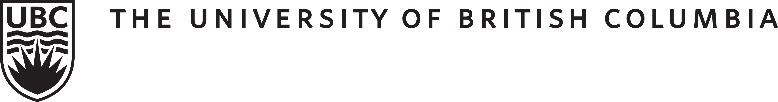 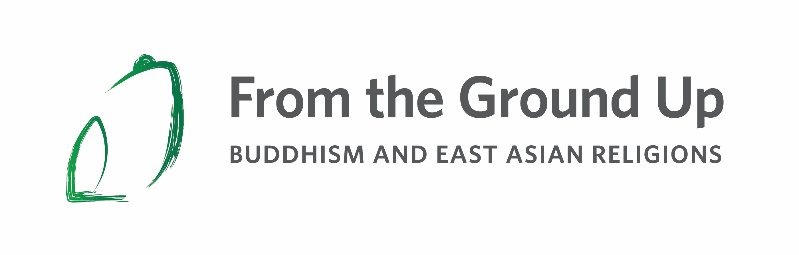 개인정보 공개 동의서본인은  “처음부터 다시: 불교와 동아시아 종교” (“From the Ground Up: Buddhism and East Asian Religions”) 프로젝트 (이하 “프로젝트”)를 위한 다음과 같은 개인 정보의 수집과 공개에 자발적으로 동의합니다. • 본인 성명• 본인에 관련한 오디오 녹음 및/또는 비디오 녹화• 본인의 사진• 본인이 공유하기를 희망하는 개인적 문서나 추가적 사진의 사본들 (총칭하여 “개인정보”)본인은 프로젝트와 관련하여 개인정보가 인터넷 상에 배포될 수 있음을 이해합니다.  뿐만 아니라, 만약 본인이 저작권을 가지고 있는 어떠한 개인 관련 문서나 사진을 공유하는 경우 크리에이티브 커먼즈 저작자표시-비영리적-동일조건변경허락 4.0 라이센스 (Creative Commons Attribution 4.0 International (CC BY 4.0)) 조건하에서 본인은 그렇게 하는 것에 동의합니다. 이것은 본인이 저작권을 보유하고 있지만, 원본정보를 포함하는 한에 있어서 일반인들이 그 아이템들을 비영리적 목적으로 그리고 동일한 조건하에서 자유롭게 복사, 수정 그리고 공유할 수 있음을 의미합니다.  본인은 UBC가 프로젝트의 목적을 위해 브리티시컬럼비아 주의 정보의 자유 및 사생활 보호에 관한 법률 (British Columbia Freedom of Information and Protection of Privacy Act) 제 26조에 의거하여 개인정보를 수집하고 있음을 이해합니다.비디오테이프 녹화, 사진 촬영 및 오디오 녹음에 관한 질문들은 다음 주소로 보내주십시오: 현장조사 코디네이터 성명 (정확히 기입하시오): ________________________________저는 19세 혹은 그 이상의 나이로 본인의 이름으로 서명할 자격이 있습니다. 저는 서명 전에 이 양식을 읽고 이해했으며, 이 동의서에 서명함으로써 위에서 명시한 저의 개인정보를 수집하고 공개할 수 있는 권한을 UBC에 부여하게 된다는 것을 알고 있습니다.   성명: (정확히 기입하십시오) ________________________________서명: ________________________________________ 날짜: _______________________Consent to Disclosure of Personal InformationI voluntarily agree to the collection and disclosure of the following personal information for the project “From the Ground Up: Buddhism and East Asian Religions” (the “Project”):• my name• an audio and/or video recording of me• a photograph of me• copies of any personal documents or additional photos that I wish to share(collectively the “Personal Information”).I understand that the Personal Information may be distributed on the Internet in connection with the Project.Also, if I am sharing any personal documents or photos in which I have a copyright interest, I agree to do so under the terms of a Creative Commons Attribution 4.0 International (CC BY 4.0). This means that I retain the copyright, but that the public may freely copy, modify, and share these items for non-commercial purposes under the same terms, if they include the original source information.I understand that UBC is collecting the Personal Information pursuant to section 26 of the British Columbia Freedom of Information and Protection of Privacy Act for the purpose of the Project. Any questions about the videotaping, photographing and audiotaping should be directed to: Name of field trip coordinator: (please print) _____________________________I am 19 years of age or older and am competent to sign this contract in my own name. I have read and understood this form prior to signing it, and am aware that by signing this consent I am giving permission to UBC to collect and disclose the Personal Information as set out above.Name: (please print) ________________________________Signature: ________________________________________ Date: _______________________